1. Eigenschaften und Definition der RasseÄquirasse: keineDas Swaledale zählt zu den robusten Rassen Großbritanniens, die in den bergigen Regionen beheimatet ist. Die Rasse ist benannt nach dem Yorkshire-Tal von Swaledale. Es ist ein mittelgroßes, mischwolliges Landschaf. Der Kopf ist unbewollt und schwarz mit silbrig, heller Zeichnung um Maul und Augen herum.  Beide Geschlechter sind gehörnt. Die Hörner sind flach angesetzt, mit zunehmendem Alter entwickelt sich das Gehörn bei den Böcken schneckenförmig. Die grobe, rein weiße Wolle ist langabwachsend (150 bis 200 mm) und ist im Stapel mit festem, dichtem Unterhaar und langem Deckhaar strukturiert.LeistungsangabenDas rassetypische Geburtsgewicht beträgt 5 kg bei Einlingen und 4 kg bei Mehrlingen. Die täglichen Zunahmen liegen bei Mastlämmern im Bereich von 180 - 230 g, das handelsübliche Lebendgewicht bei rund 35-38 kg.2. Ziele des ZuchtprogrammsAllgemeines Zuchtziel ist die Verbesserung der Rasse entsprechend der Selektionskriterien. 2.1 ZuchtzieleZüchtung eines ausgesprochen widerstandsfähigen, harten Schafes, das auch auf kargen und feuchten Standorten zur Fleisch- und Wollerzeugung geeignet ist.2.2 ZuchtmethodeDie Zuchtziele werden angestrebt mit der Methode der Reinzucht. Das Einkreuzen fremder Rassen ist nicht zulässig. Weibliche Tiere, die die abstammungsmäßigen Voraussetzungen nicht erfüllen, aber dem Zuchtziel entsprechen und zur Verbesserung der Rasse beitragen, können in die zusätzliche Abteilung des Zuchtbuches eingetragen werden.2.3. Erbfehler und genetische BesonderheitenDie Rasse besitzt ein Scrapie-Resistenzgen. Es besteht die Möglichkeit eine genetische Resistenz gegenüber klassischer Scrapie zu erlangen. Das Ziel ist die Erhöhung der Resistenz gegen transmissible spongiforme Enzephalopathien (Scrapie). Böcke der PrP Genotypklasse G4 und G5 werden nicht gekört und sind laut TSE-Resistenzzucht-Verordnung vom 17.10.2005 von der Zucht auszuschließen. Die Erfassung von genetischen Besonderheiten und Erbfehlern erfolgt durch den Zuchtverband. Der Züchter ist verpflichtet alle bekannten Untersuchungsergebnisse dem Zuchtverband zur Verfügung zu stellen.3. Zuchtgebiet (geographisches Gebiet) und Umfang der ZuchtpopulationDas Zuchtgebiet umfasst das Bundesland xxx.Die Zuchtpopulation umfasst alle im Zuchtbuch des xxx eingetragenen Tiere der Rasse Swaledale. Zum 1.1.2021 sind eingetragen: xxx Böcke und xxx Mutterschafe in xxx Zuchtbetrieben.Es gibt eine bundesweite Zuchtkooperation (VDL-Fachausschuss Landschafe).4. Selektionskritierien und LeistungsprüfungenDie Leistungsprüfungen erfolgen als Feldprüfung nach der Richtlinie der VDL zur Durchführung von Leistungsprüfungen, veröffentlicht unter https://service.vit.de/dateien/ovicap/vdl_richtlinie_leistungspruefungen.pdfFolgende Leistungsprüfungen werden bei der Rasse Swaledale durchgeführt und dienen als Selektionskriterien:Exterieurbewertung mit den Merkmalen Wolle, Bemuskelung und Äußere Erscheinung. Diese Leistungsprüfung ist für alle weiblichen und männlichen Zuchtschafe, die in die Klassen A, C und D eingetragen werden sollen, verpflichtend. Anhand der Exterieurbewertung erfolgt die Einstufung in Zuchtwertklassen. Das jeweilige Exterieurmerkmal wird bei zuchtausschließenden Merkmalsausprägungen grundsätzlich mit den Noten 1 bis 3 und bei unerwünschten Merkmalsausprägungen je nach Ausprägung mit Punktabzug bewertet.Fruchtbarkeitsprüfung im Feld. Diese Leistungsprüfung ist für alle weiblichen Zuchtschafe verpflichtend.Fleischleistungsprüfung im Feld. Die Ermittlung der täglichen Zunahmen für Zuchtlämmer bis zum Alter von 210 Tagen ist freiwillig. Die Ergebnisse der Leistungsprüfungen (auch Teilprüfungen) werden im Zuchtbuch festgehalten und in der Tierzuchtbescheinigung ausgewiesen. Die Durchführung der Leistungsprüfungen obliegt:Exterieurbewertung: 			ZuchtverbandFruchtbarkeitsprüfung im Feld: 	ZüchterFleischleistungsprüfung:Gewichtserhebung im Feld: 	Züchter oder Beauftragter des ZuchtverbandsUltraschallmessung im Feld:	Beauftragter des ZuchtverbandsFleischigkeitsnote im Feld:	Beauftragter des Zuchtverbands5. ZuchtwertschätzungEine Zuchtwertschätzung wird nicht durchgeführt. 6. ZuchtbuchführungDie Zuchtbuchführung erfolgt durch den Zuchtverband entsprechend der Satzung. Hierzu bedient sich der Zuchtverband entsprechend der vertraglichen Regelungen zur Datenbank „OviCap“ beim vit Verden (Vereinigte Informationssysteme Tierhaltung w.V., Heinrich-Schröder-Weg 1, 27283 Verden/Aller, info@vit.de). Das Zuchtbuch wird vom Zuchtverband im Sinne der tierzuchtrechtlichen Vorschriften und der ViehVerkehrV auf der Grundlage der durch das Mitglied gemeldeten Daten und Informationen geführt, die im Rahmen der Leistungsprüfung ermittelt werden. Vit Verden arbeitet im Auftrag und nach Weisung des Zuchtverbands.  7. Zuchtdokumentation Die Zuchtdokumentation erfolgt entsprechend den Regelungen der Satzung.8. ZuchtbucheinteilungDas Zuchtbuch für männliche und weibliche Tiere umfasst eine Hauptabteilung mit den Klassen A und B und für weibliche Tiere eine zusätzliche Abteilung (Vorbuch) mit den Klassen C und D. Die Zuordnung der Zuchttiere in eine Abteilung und Klasse erfolgt bei der Eintragung unter Berücksichtigung des Geschlechts, der Abstammung und der Leistung. 9. Selektion und KörungDie Selektion der Tiere und Zuordnung in die Klassen des Zuchtbuches erfolgt entsprechend der Exterieurbeurteilung unter Berücksichtigung ihrer Abstammung. Die Ergebnisse der Leistungsprüfung dienen der innerbetrieblichen Selektionsentscheidung.Die Körung ist Voraussetzung für die Zuchtbucheintragung eines Bockes in die Klasse A des Zuchtbuches. Sie erfolgt entsprechend den Regelungen in der Satzung.Zur Körung werden nur Böcke zugelassen, die in der Hauptabteilung des Zuchtbuchs eingetragen werden können, deren Väter in der Klasse A des Zuchtbuchs eingetragen und leistungsgeprüft sind,deren Mütter leistungsgeprüft und mindestens mit Zuchtwertklasse II bewertet istdie keine gesundheitlichen Beeinträchtigungen aufweisen (Zuchttauglichkeit, keine Gebiss- und Hodenanomalien).Mindestanforderung an die Körung eines Zuchtbockes bezüglich der Abstammung: Ein Bock wird gekört, wenn er in allen Merkmalen der Exterieurbewertung (siehe Punkt 4.) mit mindestens Note 4 bewertet wird. Seltene Vaterlinien sollen erhalten werden. Dazu können im Zuchtbuch die Bocklinien erfasst werden. Als Hilfsmittel bietet das Herdbuchprogramm OviCap Inzuchtberechnungen und Anpaarungsempfehlungen zum Einsatz potentieller Vatertiere an. 10. Abstammungssicherung Die Abstammungssicherung erfolgt nach den Regelungen in der Satzung. Als zugelassene Methode zur Abstammungssicherung wird das Verfahren der DNA-Profile aus Mikrosatelliten angewendet. 11. Zugelassene Reproduktionstechniken und Bestimmungen für Tiere von denen Zuchtmaterial gewonnen wirdKünstliche Besamung und Embryotransfer sind zugelassen. Tiere von denen Zuchtmaterial gewonnen wird, müssen im Zuchtbuch Klasse A eingetragen sein.Das Zuchtprogramm wurde am xx.xx.xxxx beschlossen und tritt am xx.xx.xxxx in Kraft.Zuchtprogramm Swaledale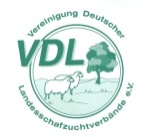 Foto: WE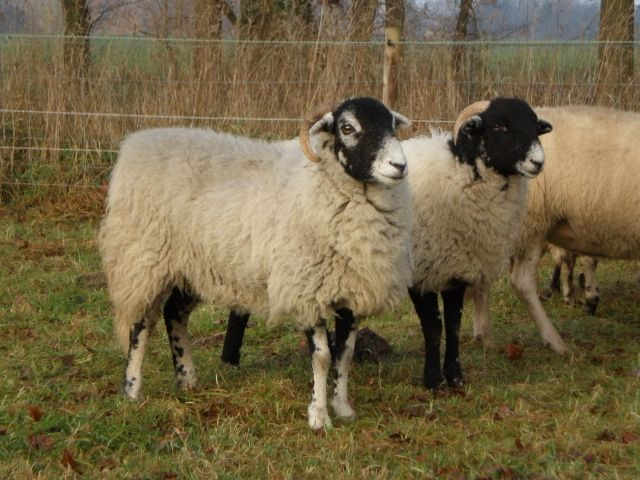 Rassename: SwaledaleAbkürzung: SWDVDL-Beschluss: 2021Gefährdung: nicht gefährdetHerkunft: GroßbritannienRassengruppe: Landschafe Körper-Gewicht (kg)Vlies-
Gewicht
(kg)Ablamm-ergebnis (%)Böcke70 – 803,0 – 3,5Mutterschafe50 – 552,0 – 2,5100 – 150EinteilungAnforderungen an männliche TiereAnforderungen an weibliche TiereHaupt-abteilungKlasse AVater und Großväter in der Hauptabteilung, Mutter und Großmütter mindestens in der zusätzlichen Abteilung eines Zuchtbuchs der Rasse eingetragenKörung mit mindestens Zuchtwertklasse IIVater und Großväter in der Hauptabteilung, Mutter und Großmütter mindestens in der zusätzlichen Abteilung eines Zuchtbuchs der Rasse eingetragen bewertet mit mindestens Zuchtwertklasse IIHaupt-abteilungKlasse BVater und Großväter in der Hauptabteilung, Mutter und Großmütter mindestens in der zusätzlichen Abteilung eines Zuchtbuchs der Rasse eingetragenVater und Großväter in der Hauptabteilung, Mutter und Großmütter mindestens in der zusätzlichen Abteilung eines Zuchtbuchs der Rasse eingetragenZusätzliche Abteilung Klasse C (Vorbuch)Vater in der Hauptabteilung und Mutter mindestens in Klasse D eines Zuchtbuchs der Rasse eingetragen  bewertet mit mindestens Zuchtwertklasse II Zusätzliche Abteilung Klasse D (Vorbuch)als rassetypisch beurteiltbewertet mit mindestens Zuchtwertklasse IIA männl.A männl.A männl.AA männl.A männl.A männl.CA männl.A männl.C weibl.AA männl.A männl.C weibl.DA männl.C weibl.A männl.AA männl.C weibl.A männl.CA männl.C weibl.D weibl.A männl.C weibl.D weibl.